О внесении изменений в постановлениеАдминистрации ЗАТО г. Зеленогорскаот 04.03.2021 № 35-п «Об утвержденииПорядка привлечения остатков средствс казначейского счета муниципальныхбюджетных и автономных учрежденийна единый счет бюджета города Зеленогорска и возврата привлеченных средств»В соответствии со статьей 236.1 Бюджетного кодекса Российской Федерации, постановлением Правительства Российской Федерации от 30.03.2020 № 368 «Об утверждении Правил привлечения Федеральным казначейством остатков средств на единый счет федерального бюджета и возврата привлеченных средств и общих требований к порядку привлечения остатков средств на единый счет бюджета субъекта Российской Федерации (местного бюджета) и возврата привлеченных средств», подпунктом 2 пункта 3.2 Положения о бюджетном процессе в городе Зеленогорске, утвержденного решением Совета депутатов ЗАТО г. Зеленогорска от 30.10.2019 № 15-68р, руководствуясь Уставом города,ПОСТАНОВЛЯЮ:1.	Внести в постановление Администрации ЗАТО г. Зеленогорска от 04.03.2021 № 35-п «Об утверждении Порядка привлечения остатков средств с казначейского счета муниципальных бюджетных и автономных учреждений на единый счет бюджета города Зеленогорска и возврата привлеченных средств» следующие изменения:1.1.	В приложении:1.1.1.	Абзац второй пункта 2.1 изложить в следующей редакции:«	Объем привлекаемых с КС 03234 на КС 03231 средств определяется ежедневно исходя из остатка средств на КС 03234 по состоянию на 16 часов местного времени (в дни, непосредственно предшествующие выходным и нерабочим праздничным дням, - по состоянию на 15 часов местного времени) текущего рабочего дня, уменьшенного на сумму средств, необходимых для исполнения платежных (расчетных) документов Учреждений на следующий за текущим рабочий день на основании представленных ими в Управление платежных (расчетных) документов.».	1.1.2.	Пункт 2.2 изложить в следующей редакции:	«2.2. Привлечение средств с КС 03234 на КС 03231 осуществляется Управлением ежедневно не позднее 17 часов местного времени (в дни, непосредственно предшествующие выходным и нерабочим праздничным дням, - до 16 часов местного времени) текущего рабочего дня.».	2. Настоящее постановление вступает в силу в день, следующий за днем его опубликования в газете «Панорама».Глава ЗАТО г. Зеленогорск                                                                М.В. Сперанский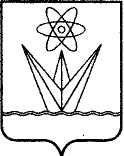 АДМИНИСТРАЦИЯЗАКРЫТОГО АДМИНИСТРАТИВНО – ТЕРРИТОРИАЛЬНОГО ОБРАЗОВАНИЯ  ГОРОД ЗЕЛЕНОГОРСК КРАСНОЯРСКОГО КРАЯП О С Т А Н О В Л Е Н И ЕАДМИНИСТРАЦИЯЗАКРЫТОГО АДМИНИСТРАТИВНО – ТЕРРИТОРИАЛЬНОГО ОБРАЗОВАНИЯ  ГОРОД ЗЕЛЕНОГОРСК КРАСНОЯРСКОГО КРАЯП О С Т А Н О В Л Е Н И ЕАДМИНИСТРАЦИЯЗАКРЫТОГО АДМИНИСТРАТИВНО – ТЕРРИТОРИАЛЬНОГО ОБРАЗОВАНИЯ  ГОРОД ЗЕЛЕНОГОРСК КРАСНОЯРСКОГО КРАЯП О С Т А Н О В Л Е Н И ЕАДМИНИСТРАЦИЯЗАКРЫТОГО АДМИНИСТРАТИВНО – ТЕРРИТОРИАЛЬНОГО ОБРАЗОВАНИЯ  ГОРОД ЗЕЛЕНОГОРСК КРАСНОЯРСКОГО КРАЯП О С Т А Н О В Л Е Н И ЕАДМИНИСТРАЦИЯЗАКРЫТОГО АДМИНИСТРАТИВНО – ТЕРРИТОРИАЛЬНОГО ОБРАЗОВАНИЯ  ГОРОД ЗЕЛЕНОГОРСК КРАСНОЯРСКОГО КРАЯП О С Т А Н О В Л Е Н И Е14.08.2023г. Зеленогорскг. Зеленогорск№169-п